ORDENANZA IX – Nº 580ANEXO ÚNICO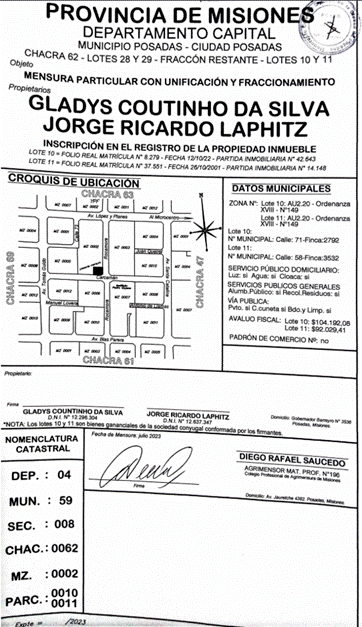 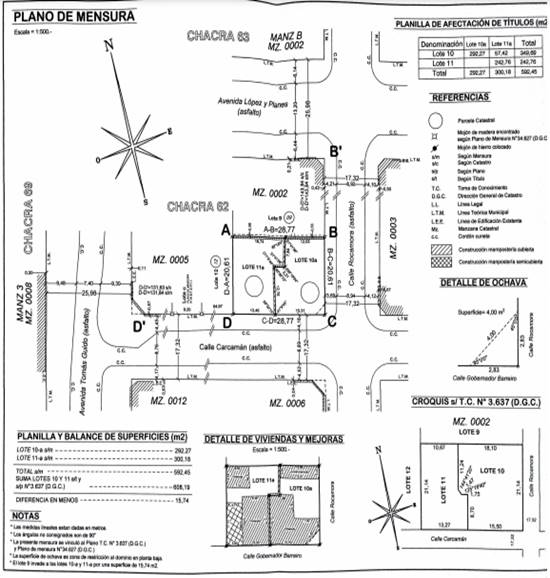 